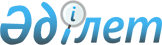 Солтүстік Қазақстан облысы Жамбыл ауданы мәслихатының 2018 жылғы 20 наурыздағы № 20/3 "Солтүстік Қазақстан облысы Жамбыл ауданы бойынша жер салығының базалық мөлшерлемелерін түзету туралы" шешіміне өзгерістер енгізу туралыСолтүстік Қазақстан облысы Жамбыл ауданы мәслихатының 2021 жылғы 31 наурыздағы № 3/3 шешімі. Солтүстік Қазақстан облысының Әділет департаментінде 2021 жылғы 6 сәуірде № 7275 болып тіркелді
      Қазақстан Республикасының 2017 жылғы 25 желтоқсандағы "Салық және бюджетке төленетін басқа да міндетті төлемдер туралы" Кодексінің (Салық кодексі) (бұдан әрі – Кодекс) 510-бабының 1-тармағына, Қазақстан Республикасының 2001 жылғы 23 қаңтардағы "Қазақстан Республикасындағы жергілікті мемлекеттік басқару және өзін-өзі басқару туралы" Заңының 7-бабына, Қазақстан Республикасының 2016 жылғы 6 сәуірдегі "Құқықтық актілер туралы" Заңының 26-бабына сәйкес Солтүстік Қазақстан облысы Жамбыл ауданы мәслихаты ШЕШІМ ҚАБЫЛДАДЫ:
      1. Солтүстік Қазақстан облысы Жамбыл ауданы мәслихатының "Солтүстік Қазақстан облысы Жамбыл ауданы бойынша жер салығының базалық мөлшерлемелерін түзету туралы" 2018 жылғы 20 наурыздағы № 20/3 шешіміне (2018 жылы 11 сәуірде Қазақстан Республикасының нормативтік құқықтық актілерінің электрондық түрдегі эталондық бақылау банкінде жарияланған, Нормативтік құқықтық актілердің мемлекеттік тіркеу тізілімінде № 4638 болып тіркелген) мынадай өзгерістер енгізілсін:
      көрсетілген шешімнің кіріспесінде және 1-тармағында Кодекстің 504-бабы алып тасталсын.
      2. Осы шешім алғашқы ресми жарияланған күнінен кейін күнтізбелік он күн өткен соң қолданысқа енгізіледі және 2021 жылғы 1 қаңтардан бастап туындаған құқықтық қатынастарға қолданылады.
					© 2012. Қазақстан Республикасы Әділет министрлігінің «Қазақстан Республикасының Заңнама және құқықтық ақпарат институты» ШЖҚ РМК
				
      Жамбыл ауданы мәслихаты
сессиясының төрағасы

Р. Садыков

      Жамбыл ауданы
мәслихатының хатшысы

Л. Топорова
